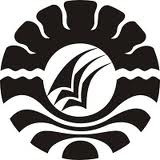 PENGARUH PENERAPAN TEKNIK MOZAIK DENGAN MENGGUNAKAN BAHAN DAUR ULANG TERHADAP KREATIVITAS ANAK DI TAMAN KANAK-KANAK TERATAI UNIVERSITAS NEGERI MAKASSAR SKRIPSIDiajukan  Untuk  Memenuhi  Sebagian  Persyaratan Guna Memperoleh Gelar Sarjana Pendidikan Pada Program Studi Pendidikan Guru Pendidikan Anak Usia Dini Strata Satu Fakultas Ilmu Pendidikan Universitas Negeri MakassarOleh:      REZKI AMALIA       NIM. 104904086PROGRAM STUDI PENDIDIKAN GURU PENDIDIKAN ANAK USIA DINIFAKULTAS ILMU PENDIDIKANUNIVERSITAS NEGERI MAKASSAR2014